TÍTULO DO TRABALHO Sobrenome, Nome1; Sobrenome, Nome2; etc.Para o autor principal, colocar o nome sublinhado.1Departmento, Universidade, País, Cidade/Estado2Departmento, Universidade, País, Cidade/EstadoE-mail do autor principal: email@gmail.com.O RESUMO DEVE SER INSERIDO NO SITE DO SIGVENTOS, NA ABA RESUMO (3.000 CARACTERES)INTRODUÇÃOA introdução deverá conter a importância e relevância científica, técnicas ou extensionista do trabalho. Necessário conter informações da literatura com suas respectivas referências. As referências precisam ser adicionadas em texto subrescrito1. O resumo deve ser salvo com o nome do autor, seguido da forma de apresentação (oral ou pôster). Cada inscrição dará direito a submissão de até dois resumos para apresentação oral pôster. MATERIAIS E MÉTODOSEssa sessão serve para especificar o que exatamente foi feito para o desenvolvimento do trabalho. Os métodos e processos usados.RESULTADOS E DISCUSSÕESEscrever aqui os resultados apresentados no desenvolvimento do trabalho proposto.Tabela 1. Modelo de tabela.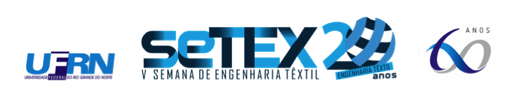 CONCLUSÃOA conclusão precisa ser baseada em fatos e evidências, com o mínimo de especulação, para a significância do trabalho.REFERÊNCIASAs referências precisam ser numeradas, conforme o modelo que segue.1. Silva, Rafael J. et al., Quimica T6extil J. 2, 2-14, 20182. Santos, João P., Souza, Carlos. Textilia. São paulo: T, 15-30, 2010. Observação importante: O resumo deve conter de 2 a no máximo 4 páginas.Figura 1. SETEX 2018, V Semana de Engenharia têxtil (modelo de figura).AmostrasDiametroEE (%)C10C20146          80          98